CLOSING DATE: Friday 13 May 2016 (midnight)Send your entry by email to: info@theanc.co.ukAny questions, phone us on 020 8253 4518 2016 SPONSORS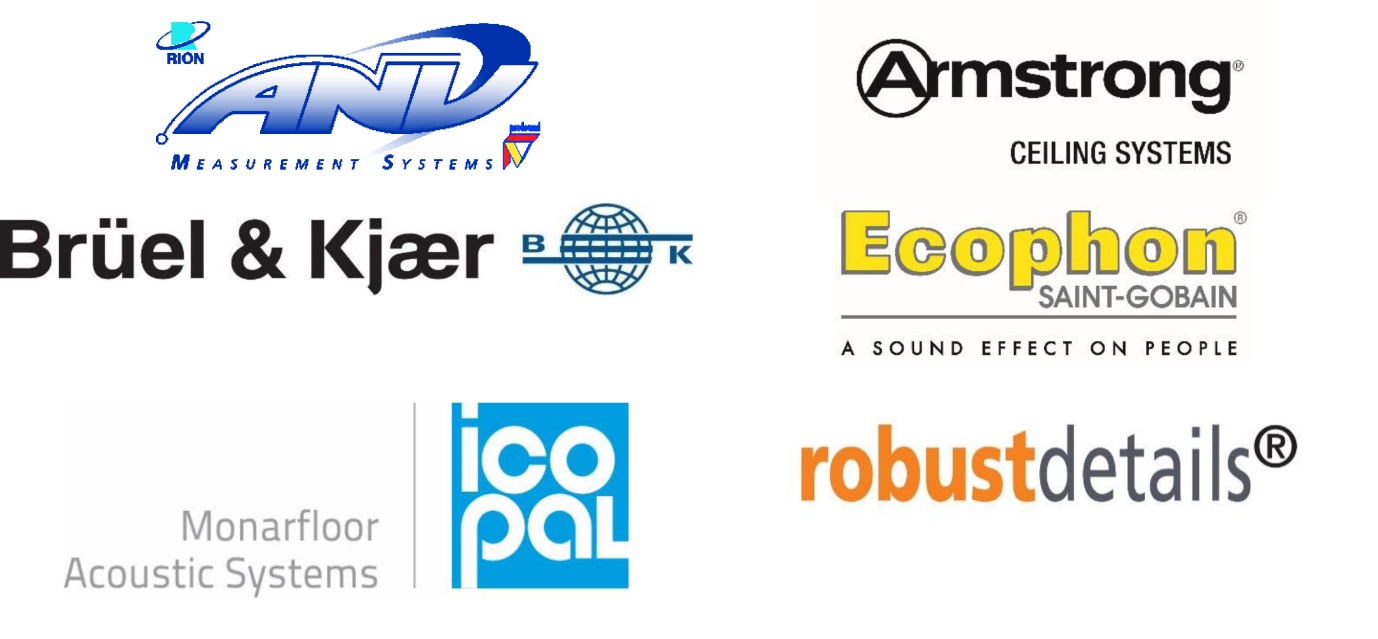 Award Category:Architectural: Commercial/Architectural: Education/ Environmental Noise/Sound Insulation/ Vibration(please select as appropriate)Project Name & Location:Who else is involved/ the team?
(i.e. Client, Main contractor, Architect, Engineer. )What are the project timescales?What is the project contract value?Type of work
(i.e. new build, refurbishment etc.)Type of client(i.e. public sector, contractor, architect)
Summarise the project in no more than 250 wordsWhy is the project special?Why do you think you should win this award?  Please respond in a maximum of 1000 words.
Please show how your entry demonstrates: innovation, originality, pioneering and inspirational acoustic design. Begin with an introductory paragraph which summarises why the project should be considered for an Award. This should be followed by a fuller description covering the purpose of the project, the design approach, and the reasons for this and the other key points which the entrant considers answer the judging criteria.  It would be useful to include testimonials from each member of the delivery team and client. Supporting InformationPlease provide up to six high quality (300+ dpi) digital images (preferably .jpg format clearly labelled with the project name. Since the images may be required for publication, please ensure they are of sufficient quality to be acceptable and advise any copyright restrictions.You may wish to provide drawings in pdf (maximum A4 size) illustrating important features of the project and a layout plan if relevant.Contact DetailsPlease do not include your contact details on this form.  This is to enable the judges to review entries without immediately being aware of the acoustics consultancy submitting the entry. On the covering email please ensure that you have provided a contact name, email and phone number as this will be required if we need to obtain further information.